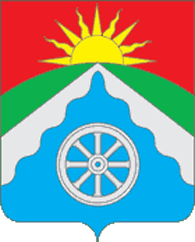  РОССИЙСКАЯ ФЕДЕРАЦИЯОРЛОВСКАЯ ОБЛАСТЬАДМИНИСТРАЦИЯ ВЕРХОВСКОГО РАЙОНАПОСТАНОВЛЕНИЕ 24 августа 2023 года                                                     № 478        п. ВерховьеОб утверждении мест, на которые запрещается возвращать животных без владельцев, и Перечня лиц, уполномоченных на принятие решений о возврате животных без владельцев на прежние места их обитания.В соответствии с частью  6.1  статьи  18  Федерального  законаот 27 декабря 2018 г. № 498-ФЗ «Об ответственном обращении с животными о внесении изменений в отдельные законодательные акты Российской Федерации администрация Верховского района Орловской области ПОСТАНОВЛЯЕТ:Утвердить Перечень мест, на которые запрещается возвращать животных без владельцев согласно приложению1.Утвердить Перечень лиц, уполномоченных на принятие решений о возврате животных без владельцев на прежние места их обитания согласно приложению 2. Управлению организационно-правовой кадровой работы, делопроизводства и архива (Л.В. Ягуповой) обнародовать и разместить настоящее постановление на официальном Интернет- сайте Верховского района (adminverhov.ru). Настоящее постановление вступает в силу с момента опубликования.Контроль за исполнением настоящего постановления возложить на первого заместителя главы администрации Верховского района Ю.А. Полякова.Глава Верховского района	В.А. ГладскихПриложение 1 к постановлению администрации Верховского района№___от «24» августа 2023г.Переченьмест, на которые запрещается возвращать животных без владельцевтерритории общего пользования (в том числе парках, лесопарках, скверах и иных территориях зеленых насаждений);территории, прилегающие к многоквартирным домам;детские игровые и детские спортивные площадки;спортивные площадки для занятий активными видами спорта, площадки, предназначенные для спортивных игр на открытом воздухе;кладбища и мемориальные зоны;площадки для проведения массовых мероприятий;территории детских, образовательных и лечебных учреждений;территории, прилегающие к объектам культуры;-территории,	прилегающие	к	организациям общественного питания, магазинам.Приложение №2 к постановлению администрации Верховского района № ____ от«24» августа 2023г.Переченьлиц, уполномоченных на принятие решений о возврате животных без владельцев на прежние места их обитания.глава Верховского района;первый заместитель главы администрации Верховского района;заместитель главы администрации, начальник финансового отдела Верховского района;начальник отдела сельского хозяйства администрации Верховского района.